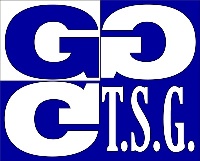 1. Psychologie jako vědadefinice psychologie jako vědy, předmět psychologiepsychologické disciplínymetody výzkumu psychologické směry a jejich představitelé (experimentální psychologie, behaviorismus, hlubinná psychologie, gestaltismus, humanistická, kognitivní a transpersonální psychologie)2. Psychologie osobnosticharakteristika osobnosti z psychologického hlediskadeterminace lidské psychiky -  biologická determinace (činnost a funkce nervové soustavy, činnost žláz s vnitřní sekrecí, tělesný stav a růst organismu, dědičnost) x sociální determinace (pojem socializace, činitelé socializace, mechanismy socializace, sociální role, konflikt rolí, sociální percepce)struktura osobnosti (aktivačně motivační vlastnosti, vztahově postojové vlastnosti, seberegulační vlastnosti, výkonové vlastnosti, dynamické vlastnosti)typologie osobnosti (Hippokratova- Galenova, Jungova, Eysenckova, Kretschmerova)3. Vývojová psychologiepředmět zkoumání a podstata osobnostizákladní charakteristika a základní pojmy vývojové psychologieperiodizace ontogenetického vývoje osobnosti (stručná charakteristika fyzického i psychického vývoje osobnosti)další vývojové teorie osobnosti a jejich charakteristiky (S. Freud, J. Piaget, E.H. Erikson)4. Psychické procesy I: čití, vnímání, představivost, myšlenípodstata čití a vnímání, základní druhy receptorůvlastnosti a typy vnímánícharakteristika představivosti, základní druhy představ (pamětní, fantazijní)definice myšlení, základní myšlenkové operace (analýza, syntéza, indukce, dedukce, generalizace,..)výsledky myšlení (pojmy, soudy, úsudky)vztah mezi myšlením a řečípříklad patologie vnímání, myšlení, řeči5. Psychické procesy II: emoce, paměť, pozornost, učenídefinice emocí, jejich druhy (tělesné city, citové reakce, nálady, afekty, vášně, vyšší a nižší city, citové vztahy) a znaky (subjektivnost, aktuálnost, polarita, ambivalence, předmětnost)paměť, druhy paměti, fáze paměti, paměť a emocepozornost- charakteristika, vlastnosti, druhy, poruchy pozornostipodstata učení, výsledky učení (vědomosti a dovednosti)zákonitosti efektního učenídruhy učení (senzomotorické, učení poznatkům, problémové učení, sociální učení)příklad patologie emocí, paměti a učení6. Náročné životní situace a jejich řešenístres, frustrace, deprivacereakce na náročné životní situace (útěk, agrese, asertivita)konflikty a jejich řešení (racionalizace, somatizace, projekce, regrese, popření,..)psychohygiena a její zásadypsychopatologie (psychická onemocnění- poruchy osobnosti; neurózy, psychopatie)7. Sociologie jako společenská vědapředmět a metody sociologievznik a vývoj sociologievztah sociologie k jiným vědámsociologické disciplínyvýznamné osobnosti české a světové sociologie- A. Comte, H. Spencer, K. Marx, M. Weber, E. Durkheim, V. Pareto, T. G. Masaryk8. Skupinová struktura společnostisociální útvaryskupina, znaky skupiny, druhy skupinrodina- funkce rodiny, krize rodinyinstituce, organizace, byrokraciesociální stratifikace, sociální mobilitapatologie ve společnosti9. Vznik a podstata státustát (definice, znaky, funkce)teorie vzniku státutypy státu (podle hlavy státu, podle formy vlády, podle územní organizace)státní moc (dělba státní moci)pojem právní státstátní občanství vs. národnost10. Občan a demokracieprincipy a formy demokracie (znaky demokracie, demokracie přímá/nepřímá a jejich formy)politický pluralismus, politické strany, stranické systémypolitické ideologievolby a volební systémy (znaky voleb, druhy voleb; formy volebních systémů)11. Občan a právovýznam a vývoj práva a jeho typologieprávní a mravní vědomíprávní řád, právní normy, právní předpisyprávní vztahy (jejich vznik změna, zánik; účastníci právních vztahů), právní skutečnost12. Ústavní právopojem a předmět ústavního právastručná charakteristika ústavní vývoj v českých zemíchÚstava ČR – její typ, platnost, struktura (preambule a jednotlivé hlavy, obsah)Rozdělení moci v ČR a její orgány Podmínky změn ústavního práva, Ústavní soud ČR13. Občanské právo (dle OZ 2014)účastníci občanskoprávních vztahůobčanské právo věcné (vlastnické, dědické) občanské právo závazkové (smlouvy, vznik smlouvy, náležitosti smlouvy, typy smluv)občanské soudní řízeníobchodní právo- podnikatelé, podnikání, obchodní společnosti, obchodní závazkové vztahy14. Rodinné právo (dle OZ 2014)předmět a prameny rodinného právamanželství (podmínky pro uzavření manželství, vznik manželství- sňatek civilní/církevní, okolnosti vylučující uzavření manželství, neplatnost manželství, zánik manželství; práva a povinnosti manželů)registrované partnerství (rozdíly manželství vs. partnerství)právní vztah mezi rodiči a dětmináhradní rodinná péče (poručenství, pěstounská/hostitelská péče, osvojení, ústavní péče)15. Pracovní právopředmět a prameny pracovního právazaměstnanec, zaměstnavatel, pracovněprávní vztahy; práva a povinnosti zaměstnanců a zaměstnavatelůpracovní poměr (pracovní poměr na dobu určitou, pracovní poměr na dobu neurčitou, zkušební doba), pracovní smlouva a její náležitosti, ukončení pracovního poměru (dohoda, výpověď, okamžité zrušení, uplynutí doby určité)pracovní doba (délka pracovní doby, práce přesčas, práce v noci, přestávka, dovolená)odměna za práci (mzda a její typy- časová, úkolová, smíšená, naturální)problematika zaměstnanosti16. Trestní právopředmět, prameny a funkce trestního právatrestný čin, dělení trestných činů vs. přestupektrestní odpovědnosttrestní řízení a jeho zásadytresty a ochranná opatření17. Ekonomie jako vědaekonomie a předmět jejího zkoumáníekonomické myšlení starověku, středověku a vznik ekonomie jako samostatné vědyzákladní členění ekonomické vědy- mikro a makroekonomiezákladní ekonomické pojmy (trh, nabídka, poptávka), základní ekonomické otázkyekonomické sektory18. Hospodářská politika státupodstata hospodářské politiky, cíle hospodářské politikynástroje hospodářské politiky: monetární, fiskální, důchodováúčinnost hospodářské politiky (magický čtyřúhelník- inflace, nezaměstnanost, HDP, obchodní a platební bilance)19. Mezinárodní vztahymezinárodní vztahy a organizace, subjekty mezinárodních vztahů, zahraniční politikazákladní poznatky z oblasti Evropského právaOSN (funkce, cíle, orgány, stručná charakteristika vývoje)NATO (funkce, cíle, orgány, stručná charakteristika vývoje)EU (vznik, principy, cíle, orgány)další politické/nepolitické mezinárodní organizacezapojení ČR do mezinárodních vztahů/organizací20. Počátky filosofického myšlenívysvětlení pojmu filosofie, vznik a podstata filosofiefilosofie a mýtusobsah filosofie a oblasti jejího zájmu (filosofické disciplíny: ontologie, kosmologie, gnoseologie, logika, antropologie, etika, estetika, axiologie)vztah filosofie k náboženstvívztah filosofie a vědypředsokratovská filosofie (Milétská škola, Eleaté, Pythagoreismus, atomismus, Herakleitos z Efesu)21. Antická filosofie klasického období a helénismuSokratovské tázání, Sokratovský obratsystém filosofie Platóna (ideje, Platónský trojúhelník) a Aristotela (logika, etika, pojetí světa)myšlenkové směry helénismu (stoicismus, epikureismus, skepticismus, eklekticismus)22. Středověká a renesanční filosofiecharakteristika a periodizace středověké filosofie (patristika, scholastika)významní představitelé středověké filosofie (Sv. Augustin, Tomáš Akvinský)spor o univerzálierenesanční obrat v myšlení, významní renesanční myslitelé (M. Koperník, G. Bruno, G. Galilei, T. More, T. Campanella, N. Machiavelli, F. Bacon)23. Velké porenesanční filosofické systémy a filosofie začátku 19. stoletífilosofie racionalismu (Descartes, Leibnitz, Spinoza)filosofie empirismu (Hobbes, Locke, Berkeley, Hume)francouzské osvícenství (Montesquieu, Rousseau)německé osvícenství (Immanuel Kant)německá klasická filosofie (Fichte, Schelling, Hegel)24. Filosofie 19. a 20. století- materialismus (L. Feuerbach, K. Marx)- pozitivismus (A. Comte)- iracionalismus (A. Schopenhauer, F. Nietzsche)- fenomenologie (E. Husserl)- existencialismus (K. Jaspers, A. Camus, J. P. Sartre)- pragmatismus (Peirce, James, Dewey)- Martin Heidegger a filosofie existence- Česká filosofie (charakteristika české filosofie, vývoj české filosofie; významní představitelé české filosofie)25. Společnost a kulturapojmy společnost, příroda, kultura (obsah pojmu; akulturace, enkulturace, základní kulturní vzorce)různost pojetí kultury (kultura hmotná/duchovní), kultura jako způsob života, masová kulturanáboženství a religionistika jako součást společnosti a kultury (pojem, předmět zkoumání, základní terminologie)hlavní světová náboženství (judaismus, křesťanství, islám, hinduismus, buddhismus)náboženská hnutí a sektyetika jako součást kulturního života (předmět a tematika v etice)Táborské soukromé gymnázium a Základní škola s.r.o.školní rok: 2019/2020Zavadilská 2472, Tábortřída: 4. ročník, oktávazkoušející: Tereza ŠvadlenováMaturitní témata ze základů společenských věd Maturitní témata ze základů společenských věd 